Any Fun訂購單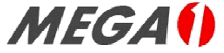 MEGA 1 COMPANY LIMITED.英錡科技股份有限公司www.mega1.com.tw地址: 台灣新北市中和區建八路16號14樓服務專線: +886-2-82263077 轉7172,7203Fax: +886-2-82263080E-mail: sales@mega1.com.tw統一編號: 42698789訂購時間年    月    日年    月    日年    月    日訂購人電話Email地址產品資訊◎產品名稱:AnyFun103V◎接口:USB TYPE C產品定位:擴增手機螢幕及時放大視野市場差異化:小巧輕薄容易攜帶、免調焦、免裝電池、直接連手機。●Any Fun適合在咖啡廳、酒吧、2至3人的小型臨時會議使用，強調即時分享、隨插即用。●Any Fun適合在家庭娛樂，可以將手機螢幕放大與家人分享相片，陪孩子躺著看影片，也能獨享追劇時刻。●Any Fun也能在戶外露營時投影在帳篷上，相當容易操作。●Any Fun採用Laser Beam Scanning技術，色彩高飽和度、高對比。◎產品名稱:AnyFun103V◎接口:USB TYPE C產品定位:擴增手機螢幕及時放大視野市場差異化:小巧輕薄容易攜帶、免調焦、免裝電池、直接連手機。●Any Fun適合在咖啡廳、酒吧、2至3人的小型臨時會議使用，強調即時分享、隨插即用。●Any Fun適合在家庭娛樂，可以將手機螢幕放大與家人分享相片，陪孩子躺著看影片，也能獨享追劇時刻。●Any Fun也能在戶外露營時投影在帳篷上，相當容易操作。●Any Fun採用Laser Beam Scanning技術，色彩高飽和度、高對比。◎產品名稱:AnyFun103V◎接口:USB TYPE C產品定位:擴增手機螢幕及時放大視野市場差異化:小巧輕薄容易攜帶、免調焦、免裝電池、直接連手機。●Any Fun適合在咖啡廳、酒吧、2至3人的小型臨時會議使用，強調即時分享、隨插即用。●Any Fun適合在家庭娛樂，可以將手機螢幕放大與家人分享相片，陪孩子躺著看影片，也能獨享追劇時刻。●Any Fun也能在戶外露營時投影在帳篷上，相當容易操作。●Any Fun採用Laser Beam Scanning技術，色彩高飽和度、高對比。◎產品名稱:AnyFun103V◎接口:USB TYPE C產品定位:擴增手機螢幕及時放大視野市場差異化:小巧輕薄容易攜帶、免調焦、免裝電池、直接連手機。●Any Fun適合在咖啡廳、酒吧、2至3人的小型臨時會議使用，強調即時分享、隨插即用。●Any Fun適合在家庭娛樂，可以將手機螢幕放大與家人分享相片，陪孩子躺著看影片，也能獨享追劇時刻。●Any Fun也能在戶外露營時投影在帳篷上，相當容易操作。●Any Fun採用Laser Beam Scanning技術，色彩高飽和度、高對比。◎產品名稱:AnyFun103V◎接口:USB TYPE C產品定位:擴增手機螢幕及時放大視野市場差異化:小巧輕薄容易攜帶、免調焦、免裝電池、直接連手機。●Any Fun適合在咖啡廳、酒吧、2至3人的小型臨時會議使用，強調即時分享、隨插即用。●Any Fun適合在家庭娛樂，可以將手機螢幕放大與家人分享相片，陪孩子躺著看影片，也能獨享追劇時刻。●Any Fun也能在戶外露營時投影在帳篷上，相當容易操作。●Any Fun採用Laser Beam Scanning技術，色彩高飽和度、高對比。品項價格價格顏色數量總計方案1NT8999NT8999□玫瑰金□耀爵黑□蒂芬藍□冰雪白____ 台____ 台____ 台____ 台1台方案2NT14998NT14998□玫瑰金□耀爵黑□蒂芬藍□冰雪白____ 台____ 台____ 台____ 台2台付款方式方式一:直接匯款銀行名稱：兆豐國際商業銀行(銀行代碼:017)  土城分行戶名：英錡科技股份有限公司帳號：056-09-616001發票訊息:□三聯式發票□個人(同訂購人)  □個人姓名_______________□公司行號正式名稱:____________________________________□統一編號:______________________________□公司地址:_________________________________________感謝您的訂購，請回傳或來信告知您的帳號尾數5碼，我們將會提供您一組訂購序碼，並開立發票。如有任何疑問或需求大量訂購，歡迎來信sales@mega1.com.tw或致電(02) 8226-3077 #7172方式一:直接匯款銀行名稱：兆豐國際商業銀行(銀行代碼:017)  土城分行戶名：英錡科技股份有限公司帳號：056-09-616001發票訊息:□三聯式發票□個人(同訂購人)  □個人姓名_______________□公司行號正式名稱:____________________________________□統一編號:______________________________□公司地址:_________________________________________感謝您的訂購，請回傳或來信告知您的帳號尾數5碼，我們將會提供您一組訂購序碼，並開立發票。如有任何疑問或需求大量訂購，歡迎來信sales@mega1.com.tw或致電(02) 8226-3077 #7172方式一:直接匯款銀行名稱：兆豐國際商業銀行(銀行代碼:017)  土城分行戶名：英錡科技股份有限公司帳號：056-09-616001發票訊息:□三聯式發票□個人(同訂購人)  □個人姓名_______________□公司行號正式名稱:____________________________________□統一編號:______________________________□公司地址:_________________________________________感謝您的訂購，請回傳或來信告知您的帳號尾數5碼，我們將會提供您一組訂購序碼，並開立發票。如有任何疑問或需求大量訂購，歡迎來信sales@mega1.com.tw或致電(02) 8226-3077 #7172方式一:直接匯款銀行名稱：兆豐國際商業銀行(銀行代碼:017)  土城分行戶名：英錡科技股份有限公司帳號：056-09-616001發票訊息:□三聯式發票□個人(同訂購人)  □個人姓名_______________□公司行號正式名稱:____________________________________□統一編號:______________________________□公司地址:_________________________________________感謝您的訂購，請回傳或來信告知您的帳號尾數5碼，我們將會提供您一組訂購序碼，並開立發票。如有任何疑問或需求大量訂購，歡迎來信sales@mega1.com.tw或致電(02) 8226-3077 #7172方式一:直接匯款銀行名稱：兆豐國際商業銀行(銀行代碼:017)  土城分行戶名：英錡科技股份有限公司帳號：056-09-616001發票訊息:□三聯式發票□個人(同訂購人)  □個人姓名_______________□公司行號正式名稱:____________________________________□統一編號:______________________________□公司地址:_________________________________________感謝您的訂購，請回傳或來信告知您的帳號尾數5碼，我們將會提供您一組訂購序碼，並開立發票。如有任何疑問或需求大量訂購，歡迎來信sales@mega1.com.tw或致電(02) 8226-3077 #7172相容機型Samsung Galaxy S8/S8+、HTC U11/U11+、Huawei Mate 10/10pro、iMacSamsung Galaxy S8/S8+、HTC U11/U11+、Huawei Mate 10/10pro、iMacSamsung Galaxy S8/S8+、HTC U11/U11+、Huawei Mate 10/10pro、iMacSamsung Galaxy S8/S8+、HTC U11/U11+、Huawei Mate 10/10pro、iMacSamsung Galaxy S8/S8+、HTC U11/U11+、Huawei Mate 10/10pro、iMac製造商英錡科技股份有限公司英錡科技股份有限公司英錡科技股份有限公司英錡科技股份有限公司英錡科技股份有限公司交貨週期現貨-匯款完成確認後，一周內發貨預購-匯款完成確認後，4周後發貨現貨-匯款完成確認後，一周內發貨預購-匯款完成確認後，4周後發貨現貨-匯款完成確認後，一周內發貨預購-匯款完成確認後，4周後發貨現貨-匯款完成確認後，一周內發貨預購-匯款完成確認後，4周後發貨現貨-匯款完成確認後，一周內發貨預購-匯款完成確認後，4周後發貨產品保固出貨日期後一年出貨日期後一年出貨日期後一年出貨日期後一年出貨日期後一年商品規格商品規格商品規格商品規格商品規格商品規格尺寸尺寸7x 4 x 0.95cm7x 4 x 0.95cm7x 4 x 0.95cm7x 4 x 0.95cm重量重量28g28g28g28g產地產地台灣台灣台灣台灣支援作業系統支援作業系統Android OS, Windows OSAndroid OS, Windows OSAndroid OS, Windows OSAndroid OS, Windows OS投影技術投影技術Laser Beam SolutionsLaser Beam SolutionsLaser Beam SolutionsLaser Beam Solutions投影解析度 (像素)投影解析度 (像素)1024 x 6001024 x 6001024 x 6001024 x 600色彩深度色彩深度RGB 24bits, True colorsRGB 24bits, True colorsRGB 24bits, True colorsRGB 24bits, True colors亮度亮度20 ANSI 流明20 ANSI 流明20 ANSI 流明20 ANSI 流明對比度對比度5000:15000:15000:15000:1工作溫度工作溫度0℃~55℃0℃~55℃0℃~55℃0℃~55℃儲存溫度儲存溫度-40℃~85℃-40℃~85℃-40℃~85℃-40℃~85℃顯示比例顯示比例16:916:916:916:9投影距離投影距離0.2 ~ 2.5m0.2 ~ 2.5m0.2 ~ 2.5m0.2 ~ 2.5m輸入影像方式輸入影像方式Type-C Alt mode
VESA DisplayPort Standard V1.2aType-C Alt mode
VESA DisplayPort Standard V1.2aType-C Alt mode
VESA DisplayPort Standard V1.2aType-C Alt mode
VESA DisplayPort Standard V1.2a電力需求電力需求使用手機時，USB Type-C 公頭供應 DC5V, 900mA
使用充電器時，USB Type-C 母座供應 DC5V, 900mA 並提供手機DC5V模式充電支援USB Power Delivery Specification 3.0使用手機時，USB Type-C 公頭供應 DC5V, 900mA
使用充電器時，USB Type-C 母座供應 DC5V, 900mA 並提供手機DC5V模式充電支援USB Power Delivery Specification 3.0使用手機時，USB Type-C 公頭供應 DC5V, 900mA
使用充電器時，USB Type-C 母座供應 DC5V, 900mA 並提供手機DC5V模式充電支援USB Power Delivery Specification 3.0使用手機時，USB Type-C 公頭供應 DC5V, 900mA
使用充電器時，USB Type-C 母座供應 DC5V, 900mA 並提供手機DC5V模式充電支援USB Power Delivery Specification 3.0